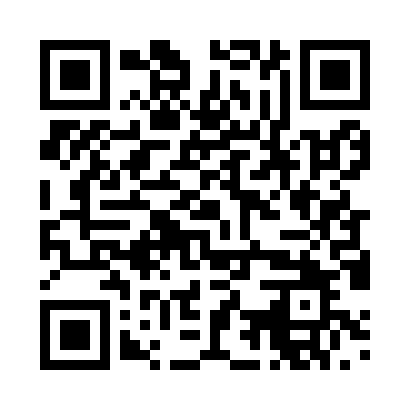 Prayer times for Oberuttfeld, GermanyWed 1 May 2024 - Fri 31 May 2024High Latitude Method: Angle Based RulePrayer Calculation Method: Muslim World LeagueAsar Calculation Method: ShafiPrayer times provided by https://www.salahtimes.comDateDayFajrSunriseDhuhrAsrMaghribIsha1Wed3:496:101:325:348:5511:062Thu3:466:081:325:348:5611:083Fri3:436:071:325:358:5811:114Sat3:406:051:325:358:5911:145Sun3:376:031:325:369:0111:176Mon3:336:021:325:379:0211:207Tue3:306:001:315:379:0411:228Wed3:275:581:315:389:0511:259Thu3:235:571:315:389:0711:2810Fri3:205:551:315:399:0811:3111Sat3:175:541:315:409:1011:3412Sun3:165:521:315:409:1111:3713Mon3:155:511:315:419:1311:3914Tue3:155:491:315:419:1411:4015Wed3:145:481:315:429:1511:4116Thu3:145:471:315:429:1711:4117Fri3:135:451:315:439:1811:4218Sat3:135:441:315:439:2011:4219Sun3:125:431:315:449:2111:4320Mon3:125:411:325:449:2211:4421Tue3:115:401:325:459:2411:4422Wed3:115:391:325:459:2511:4523Thu3:105:381:325:469:2611:4524Fri3:105:371:325:469:2711:4625Sat3:105:361:325:479:2911:4726Sun3:095:351:325:479:3011:4727Mon3:095:341:325:489:3111:4828Tue3:095:331:325:489:3211:4829Wed3:085:321:325:499:3311:4930Thu3:085:311:335:499:3411:4931Fri3:085:311:335:509:3511:50